Höhere Bundeslehranstalt für wirtschaftliche Berufe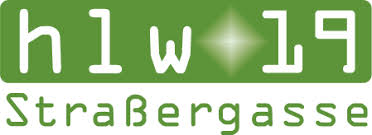 Ausbildungszweig Sozialmanagement (HLS)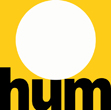 Straßergasse 37-39, 1190 WienTel.: 01 / 320 21 81, Fax: 01 / 320 21 81-18E-Mail: office@hlw19.atWeb: www.hlw19.atINTERNSHIP CONFIRMATIONfor students of the HLW19, Ausbildungszweig SozialmanagementWe confirm that 		_____________________________________________,							(name)student at the „Höhere Lehranstalt für wirtschaftliche Berufe – Ausbildungszweig Sozialmanagement, Straßergasse 37-39, 1190 Wien, can do an internship from ____________________________ (date) to ________________________________ (date) in our establishment. The student can work in the following fields: ______________________________________________________________________Date, signature and stamp oft he institution................................................................................................................................................................................DIESER ABSCHNITT WIRD VON DER HLW19 AUSGEFÜLLT.	The internship is					  Approved								  Not approved by the HLW19. 	Begründung:________________________________________		__________________________________Date, Internship supervisor						Principal/stampSponsoring organizationInstitution:Address/country:Tel., Email:Contact: